OBRAZAC ZAHTJEVA ZA OSTVARIVANJE PRAVA NA NOVČANI BON U POVODU NADOLAZEĆIH BLAGDANA -  „BOŽIĆNICU“Ja,   _______________________________________________________________                          (ime i prezime podnositelja zahtjeva),             __________________________________________________________________                         (datum rođenja i adresa prebivališta)             __________________________________________________________________,                                                 (OIB) izjavljujem da ispunjavam kriterije za ostvarivanje prava na novčani bon u povodu nadolazećih blagdana - „BOŽIĆNICU“:imam prebivalište najmanje 2 godine na području općine Omišaljnavršio/navršila sam 80 godina života (do 5. prosinca 2022. godine)Priložena dokumentacija :preslika osobne iskaznice  IZJAVA O DAVANJU SUGLASNOSTI (PRIVOLE) ZA PRIKUPLJANJE I OBRADU OSOBNIH PODATAKAPotpisom ovog Zahtjeva dajem privolu voditelju obrade osobnih podataka, Općini Omišalj, da može prikupljati i obrađivati moje osobne podatke u skladu s Općom uredbom o zaštiti podataka i Zakonom o provedbi Opće uredbe o zaštiti podataka, a u svrhu ostvarivanja prava na pomoć – „BOŽIĆNICU“ povodom blagdana. Prikupljeni osobni podaci mogu se koristiti samo za navedenu svrhu.Pod materijalnom i kaznenom odgovornošću izjavljujem da su svi podaci istiniti i točni.U Omišlju, __________ 2022. godine 		                                                           _______________________________                                                                                Potpis podnositelja zahtjeva/davatelja privole	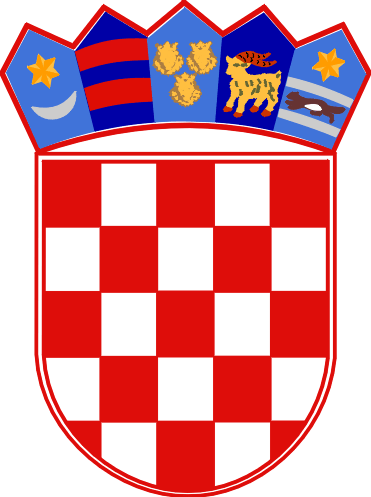 REPUBLIKA HRVATSKAPRIMORSKO-GORANSKA ŽUPANIJAOPĆINA OMIŠALJUPRAVNI ODJEL